Комплексная  контрольная работа  для  обучающихся  10  класса  за  2018-2019 учебный год 1 вариантКласс 10 « ___»Фамилия,   _______________________________________Имя_________________________________  Часть 1. Русский язык                                Прочитайте текст и выполните задания к нему.1) Нефть – драгоцен…ый дар подземных горизонтов, кровь земли,            вобравшая гиган…скую энергию доисторического солнца. 2) В нашем столетии со своим спутником газом стала она одной из основ современной цивилизации. 3) Нефть извес…на человечеству с давних времён. 4) История пр…менения нефти и газа, а так же развитие нефтяной и газовой промышленности России - это очень интересно. 5) Первоначально нефть самоизливом выходила на земную поверхность и скапливалась в низких участках. 6) В таких местах копали колодцы,  стенки, которых крепились камнем или деревянными брусьями, затем из них черпали нефть бадьями или бурдюками вручную или с помощью конной тяги.7) Хранили нефть в глинян…ых сосудах или в бурдюках и в них же перевозили ее гужевым транспортом или по воде. 8) На нефтяных промыслах нефть транспортировалась к пунктам ее перевозки по деревян…ым желобам и земляным канавам. 9) Такой способ перевозки нефтепродуктов пр…водил к загрязнению воды в реках, наносил большой ущерб рыбным ресурсам. 10) В 1745 году архангельский купец Федор Прядунов построил первый в мире нефтеперегонный завод, на котором получали осветительную жидкость, названную керосином.  11) В этот же период была изобретена керосиновая лампа, которая нашла широкое применение во всем мире, в результате чего значительно увеличился спрос на жидкость под названием «керосин». (186 слов)Вставьте пропущенные буквы.Определите стиль, тип текста: _________________________________________________________Определите тему: ____________________________________________________________________Из предложений 1- 2 выпишите действительное причастие: ________________________________Из предложений 1- 4 выпишите краткое прилагательное: __________________________________В 1-м абзаце найдите непроизводный предлог. Выпишите его: ______________________________В тексте найдите сложноподчинённое (-ые) предложение (-я). Определите вид. Запишите номер (-а) предложения (-ий): _________________________________________________________________Найдите в тексте предложение с приложением. Запишите номер предложения.Запишите номера тех средств выразительности, которые использованы в тексте: ______________1) синекдоха2) умолчание3) эпитеты4) сравнительная синтаксическая конструкция5) гиперболаЧасть 2. МатематикаНайдите значение выражения 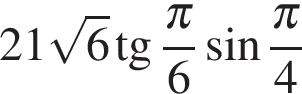 ___________________________________________________________________________________________________________________________________________________________________________Найдите значение выражения  ______________________________________________________________________________________________________________________________________________________________________________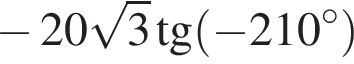 Найдите, если ______________________________________________________________________________________________________________________________________________________________________________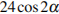 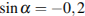 Найдите значение выражения  ______________________________________________________________________________________________________________________________________________________________________________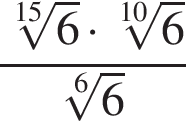 Найдите значение выражения  ______________________________________________________________________________________________________________________________________________________________________________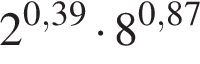 Найдите значение выражения  ______________________________________________________________________________________________________________________________________________________________________________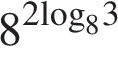 Найдите значение выражения  ______________________________________________________________________________________________________________________________________________________________________________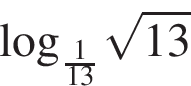 Решите уравнение:  _____________________________________________________________________________________________________________________________________________________________________________________________________________________________________________________________________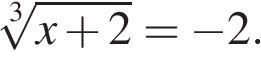 Найдите корень уравнения ______________________________________________________________________________________________________________________________________________________________________________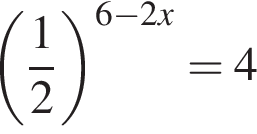 Найдите корень уравнения ______________________________________________________________________________________________________________________________________________________________________________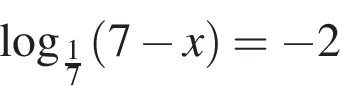 В кубе найдите угол между прямыми и . Ответ дайте в градусах. ____________________________________________________________________________________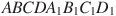 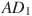 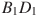 В правильной треугольной пирамиде боковое ребро равно 5, а сторона основания равна . Найдите высоту пирамиды. ______________________________________________________________________________________________________________________________________________________________________________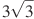 Найдите площадь боковой поверхности правильной шестиугольной призмы, сторона основания которой равна 6, а высота - 8 _____________________________________________________________________________________________________________________________________________________________________________________________________________________________________________________________________Часть 3.  ИнформатикаЗапишите число, которое будет выведено в результате работы программы: ______________________var s, n: integer;begin  s := 20;  n := 0;  while 151 < s*s do begin    s := s - 1;    n := n + 2  end;  writeln(n)end. Определите, что будет напечатано в результате работы следующего фрагмента программы:______________________________________________________________________________________________________________________________________________________________________________var n, s: integer;beginn := 1;s := 0;while s <= 365 do begin  s := s + 36;  n := n * 2end;write(n)end.В программе описан одномерный целочисленный массив с индексами от 0 до 10. Ниже представлен фрагмент программы, обрабатывающей данный массив:s:= 0;n:= 10;for i:=0 to n do begin  if A[n-i]-A[і] > A[і] then    s:=s+A[і];end;В начале выполнения этого фрагмента в массиве находились числа 0, 10, 20, 30, 40, 50, 60, 70, 80, 90, 100, т. е. А[0]=0, А[1]=10 и т. д. Чему будет равно значение переменной s после выполнения данной программы? ______________________________________________________________________________________________________________________________________________________________________________В программе описан одномерный целочисленный массив с индексами от 0 до 10. Ниже представлен фрагмент программы, обрабатывающей данный массив:s:=27;n:=10;for i:=0 to n-1 do begin  s:= s + A[i] - A[i+1]end;Известно, что в начале выполнения этого фрагмента в массиве находилась убывающая последовательность чисел, то есть A[0] > A[1] >…> A[10]. Какое наименьшее значение может иметь переменная s после выполнения данной программы? _____________________________________________________________________________________________________________________________________________________________________________________________________________________________________________________________________Часть 4. Физика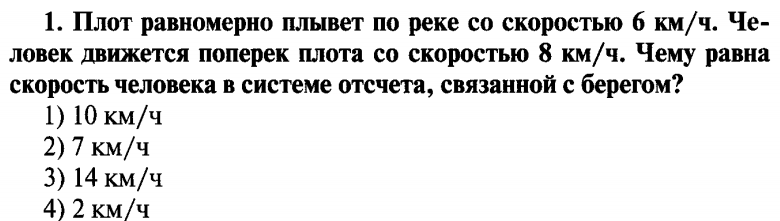 ___________________________________________________________________________________________________________________________________________________________________________________________________________________________________________________________________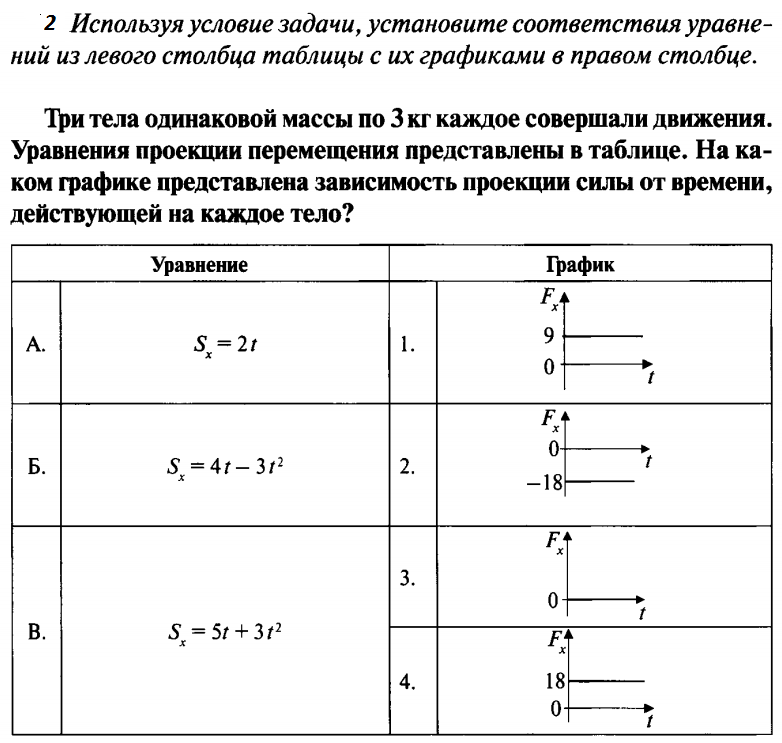 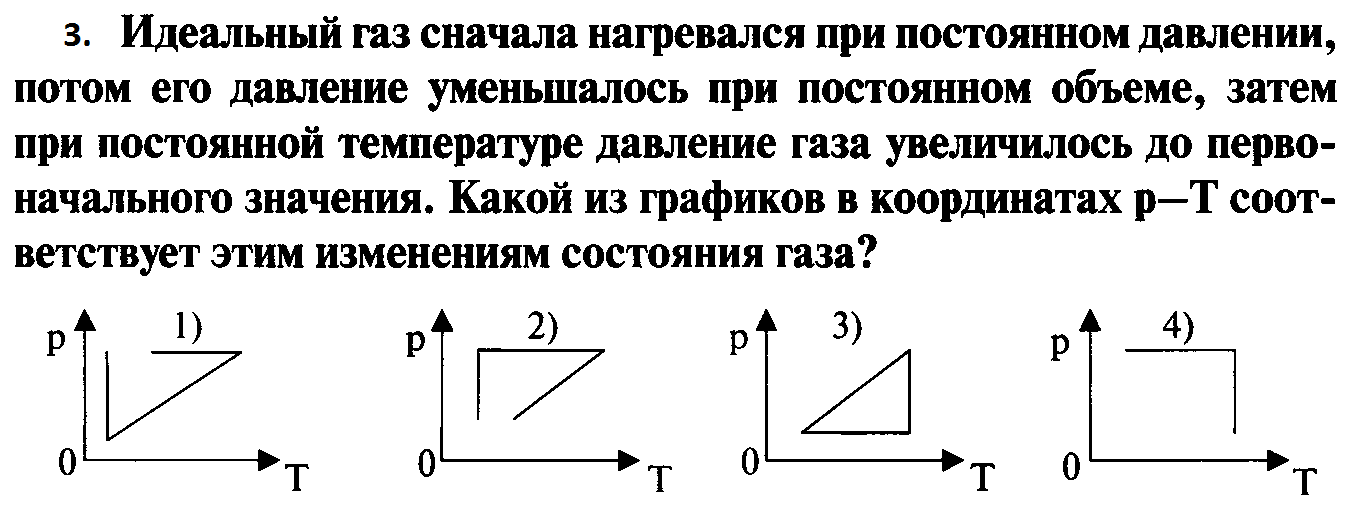 ___________________________________________________________________________________________________________________________________________________________________________________________________________________________________________________________________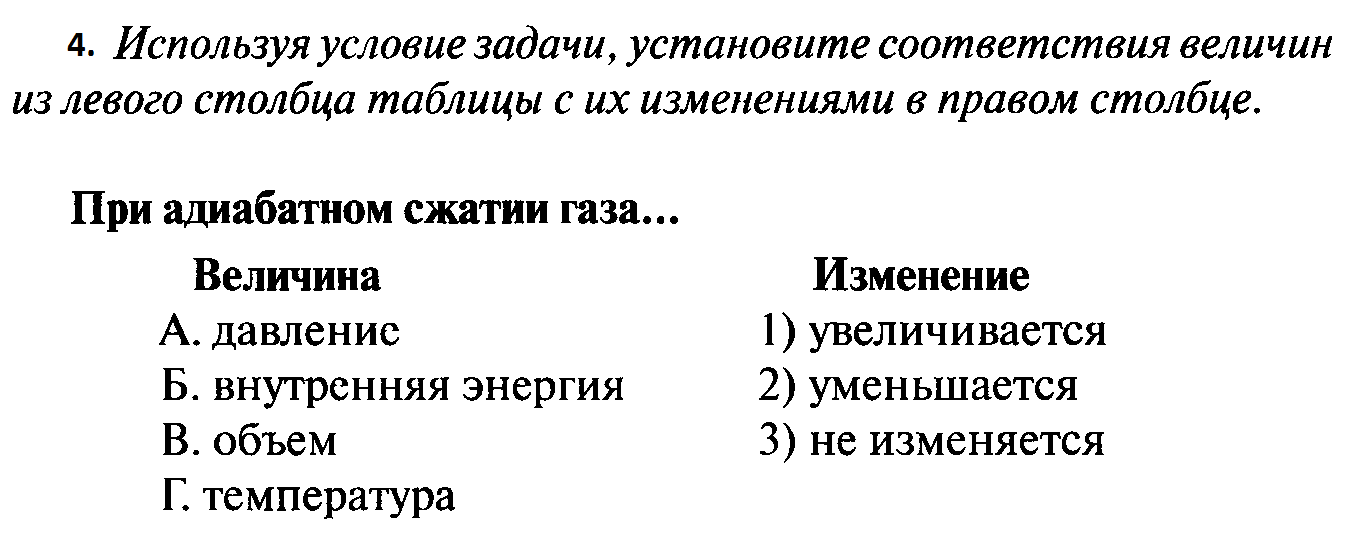 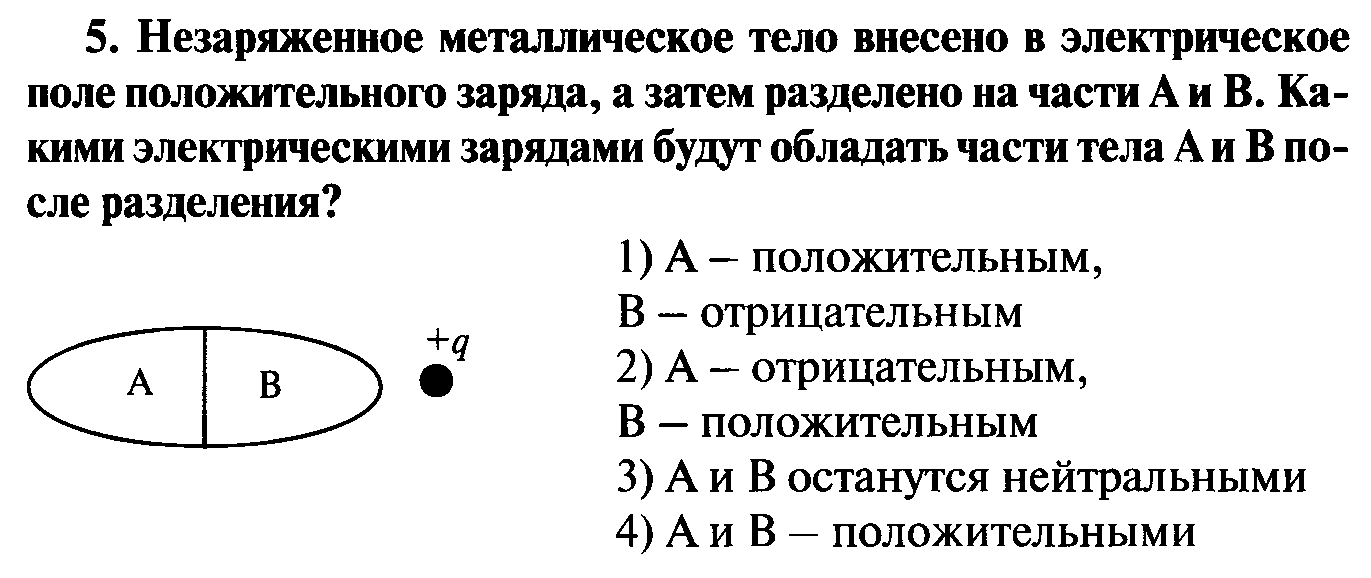 ___________________________________________________________________________________________________________________________________________________________________________________________________________________________________________________________________